ПРАЙС-ЛИСТЦЕНЫ УКАЗАНЫ В РУБЛЯХ (ДЕЙСТВИТЕЛЕН ДО 80 РУБЛЕЙ ЗА ДОЛЛАР)ПЕЧАТЬ НА БУМАГЕМЕЛОВАННАЯ ГЛЯНЦЕВАЯ БУМАГА + ВД-лак, 130 гр., 4+4МЕЛОВАННАЯ БУМАГА + ВД-лак, 270 гр., 4+4 ВНИМАНИЕ! ПРИСУТСТВУЮТ НЕСТАНДАРТНЫЕ РАЗМЕРЫ!МЕЛОВАННЫЙ ГЛЯНЦЕВЫЙ КАРТОН + ВД-лак, 300 гр., 4+4 ВНИМАНИЕ! ПРИСУТСТВУЮТ НЕСТАНДАРТНЫЕ РАЗМЕРЫ!УФ-ЛАКИРОВАННЫЕ, 300 гр., 4+4 (кратность 500 шт.) ВНИМАНИЕ! ПРИСУТСТВУЮТ НЕСТАНДАРТНЫЕ РАЗМЕРЫ!Другие тиражи просчитываются индивидуально.ДОРХОЛДЕР | ДОРХЕНГЕР (табличка на дверную ручку)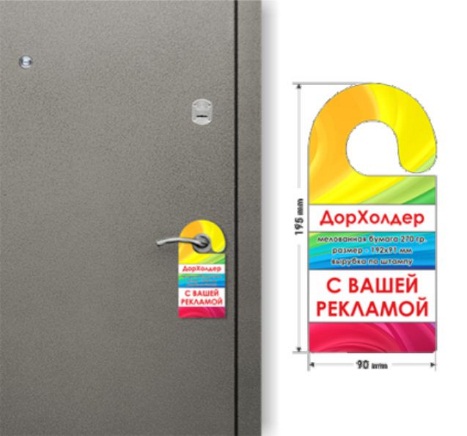 МЕЛОВАННАЯ ГЛЯНЦЕВАЯ БУМАГА + ВД-лак, 130 гр., 4+4Размер: 195х90 мм., вырубка по штампуДОРХОЛДЕР | ДОРХЕНГЕР (табличка на дверную ручку)МЕЛОВАННАЯ БУМАГА + ВД-лак, 270 гр., 4+4Размер: 195х90 мм., вырубка по штампуДругие тиражи просчитываются индивидуально.АФИШИФОРМАТ А2. БУМАГА ПЛОТНОСТЬЮ 90, 115, 130гр., 4+0.РАЗМЕР: 420х600 мм.НАКЛЕЙКИ НА БУМАГЕПЛАСТИКОВЫЕ КАРТЫ - СТАНДАРТНЫЕ, РАЗМЕР 86х54 мм., ОДНО ДВУХСТОРННИОЕ (4+0; 4+4)Если нумерация есть в макете, то цена не увеличивается.На прозрачном пластике нельзя использовать белый цвет в макете. Без магнитной полосы, кодирования и штрих-кода. При плотной заливке черным цветом (фон) - срок печати увеличивается до 5 дней.При полной черной заливке желательна матовая ламинация, иначе царапается пластик, а на черном это видно.ИЗДЕЛИЯ ИЗ ОРГСТЕКЛА500 шт.1000 шт.2000 шт.3000 шт.4000 шт.5000 шт.10000 шт.15000 шт.20000 шт.25000 шт.30000 шт.35000 шт.40000 шт.45000 шт.50000 шт.А7 105Х74 мм-20402400313032503900469071908500102001120012900136001620016600А6 105Х148 мм1890216029303700385040006200905011670138501582017850191002115023300Евролист 210Х99 мм245026803700430051005300855010870162501819019150231002480025950-А5 210Х148 мм25502740400054905690585096701450017650219002465028750308003470037600А4 210Х297 мм355038006160877090209270156002320029250363003760048850506506140068250А4 ЕВРОБУКЛЕТ310034405780846088009130159402325029750369504210050700537506370071150А3 297Х420 мм-617010400147001505015400277504090052650-75500-97650--А2  594 х -1020018550--2735050950-94200Рассчитывается индивидуальноРассчитывается индивидуальноРассчитывается индивидуальноРассчитывается индивидуальноРассчитывается индивидуальноРассчитывается индивидуально500 шт.1000 шт.2000 шт.3000 шт.4000 шт.5000 шт.10000 шт.15000 шт.20000 шт.Визитки 90х50 мм60075015002250300035505750858011850Календари 100х70 мм18502100310040404920497092501310016400А6 90Х150 мм20002400384051206410755012800Рассчитывается индивидуальноРассчитывается индивидуальноЕвролист 90Х200 мм255029004620631079809450Рассчитывается индивидуальноРассчитывается индивидуальноРассчитывается индивидуальноА5 180Х150 мм33203640611083301045012400Рассчитывается индивидуальноРассчитывается индивидуальноРассчитывается индивидуальноА4 180Х300 мм / 200Х270 мм54405910101001434017760Рассчитывается индивидуальноРассчитывается индивидуальноРассчитывается индивидуальноРассчитывается индивидуальноА4 210Х297 мм51106790122601775022750А3 297Х420 мм69901211022450А2 420Х594 мм12510232501000 шт.2000 шт.3000 шт.4000 шт.5000 шт.10000 шт.15000 шт.20000 шт.Визитки 90х50 мм85017002400315037505950878012050Календари 100х70 мм2140318041605080595085501265015920А6 90Х150 мм2560396052106530762013670Рассчитывается индивидуальноРассчитывается индивидуальноЕвролист 90Х200 мм299047806430798010170Рассчитывается индивидуальноРассчитывается индивидуальноРассчитывается индивидуальноА5 180Х150 мм3760623085001091013270Рассчитывается индивидуальноРассчитывается индивидуальноРассчитывается индивидуальноА4 180Х300 мм / 200Х270 мм60301061015390Рассчитывается индивидуальноРассчитывается индивидуальноРассчитывается индивидуальноРассчитывается индивидуальноРассчитывается индивидуальноА4 210Х297 мм8270147002060025820А3 297Х420 мм1450025520А2 420Х594 мм25320500 шт.1000 шт.2000 шт.2000 шт.3000 шт.3000 шт.4000 шт.4000 шт.4000 шт.5000 шт.5000 шт.10000 шт.15000 шт.Визитки 90х50 мм12501850258025803420342041104110411050005000805012150Календари 100х70 мм2350259040504050548054806840684068408190819013700-А6 90Х150 мм2320322052805280746074609290929092901140011400--Евролист 90Х200 мм2660385065406540919091901182011820118201444014440--А5 180Х150 мм3210513090909090Рассчитывается индивидуальноРассчитывается индивидуальноРассчитывается индивидуальноРассчитывается индивидуальноРассчитывается индивидуальноРассчитывается индивидуальноРассчитывается индивидуальноРассчитывается индивидуальноРассчитывается индивидуальноА4 180Х300 мм / 200Х270 мм513089401663016630Рассчитывается индивидуальноРассчитывается индивидуальноРассчитывается индивидуальноРассчитывается индивидуальноРассчитывается индивидуальноРассчитывается индивидуальноРассчитывается индивидуальноРассчитывается индивидуальноРассчитывается индивидуальноА4 210Х297 мм6390112202127021270------А3 297Х420 мм10980210703543035430------А2 420Х594 мм2147036230------Другие тиражи не печатаем!Другие тиражи не печатаем!6000 шт.998012000 шт.1872030000 шт.2735060000 шт.46600Другие тиражи не печатаем!Другие тиражи не печатаем!1000 шт.46502000 шт.70003000 шт.96404000 шт.122005000 шт.142506000 шт.163509000 шт.2387012000 шт.3085024000 шт.-36000 шт.-48000 шт.-60000 шт.-Кол-во90 гр.115 гр.130 гр.500 шт.8600880091501000 шт.9650985099002000 шт.130001480016150Размер1000200030004000500090Х50 мм28504300570068007400А7 105Х74 мм33504700600069507550А6 105Х148 мм43006400810093509550А5 210Х148 мм60008700128001495015350А4 210Х297 мм805014200Цена От 100 шт.Цена От 1000 шт.Цена От 3000 шт.Цена От 10000 шт.- СТАНДАРТНЫЕ87.57.36.8Печатная нумерация0000НА ЗОЛОТОМ И СЕРЕБРЯНОМ ПЛАСТИКЕ9.809.609.308.80С МАГНИТНОЙ ПОЛОСОЙ И КОДИРОВАНИЕМ+2.80+2.70+2.60+2.50НА ПРОЗРАЧНОМ ПЛАСТИКЕ, МАТОВЫЙ13.013.013.013.0ШТРИХ-КОД+1.75+1.75+1.75+1.75С ФАКТУРНЫМ РИСУНКОМ9.309.208.908.30МАТОВАЯ ЛАМИНАЦИЯ+1.50+1.50+1.50+1.50ЭМБОССИРОВАНИЕ И ТИПИРОВАНИЕ+1.75+1.75+1.75+1.75ЭМБОССИРОВАНИЕ + ШТРИХ-КОД+3.75+3.75+3.75+3.75Скретч-полоса 8 х 40 (стираемая полоса)+3.25+3.25+3.25+3.25Чипы+ 25+ 25+ 25+ 25Фольга с одной стороны+3.95+3.95+3.95+3.95Полоса для подписи+3.75+3.75+3.75+3.75№НаименованиеЦена за шт.1ТЕЙБЛ-ТЕНТ А4 ВЕРТ.286.882ТЕЙБЛ-ТЕНТ А5 ВЕРТ.155.253ТЕЙБЛ-ТЕНТ А6 ВЕРТ.86.504L-ОБРАЗНАЯ СТОЙКА А4 ВЕРТ.166.955L-ОБРАЗНАЯ СТОЙКА А5 ВЕРТ.85.506L-ОБРАЗНАЯ СТОЙКА А6 ВЕРТ.42.007КАРМАН V НАСТОЛЬНЫЙ/НАСТЕННЫЙ А4 ВЕРТ.270.008КАРМАН V НАСТОЛЬНЫЙ/НАСТЕННЫЙ А5 ВЕРТ.150.989КАРМАН V НАСТОЛЬНЫЙ/НАСТЕННЫЙ А6 ВЕРТ.84.5310ВИЗИТНИЦА НАСТОЛЬНАЯ41.7011ВИЗИТНИЦА НАСТЕННАЯ, СО СКОТЧЕМ41.7012КАЛЕНДАРНИЦА НАСТОЛЬНАЯ63.3013КАЛЕНДАРНИЦА НАСТЕННАЯ, СО СКОТЧЕМ63.3014КАРМАН V ЕВРО НАСТОЛЬНЫЙ/НАСТЕННЫЙ А4 ВЕРТ.111.3815МОНЕТНИЦА А5219.5016МОНЕТНИЦА А6172.2517КАРМАН ПЛОСКИЙ А4, 0.3мм48.8018УРНА 210х230х230 мм1218.7519УРНА 110х220х220 мм937.5020ЛОТОТРОН 300х300 мм1625.00